Урок математики по теме «Умножение десятичных дробей на натуральные числа».             (урок-экскурсия посвященный празднику Масленица)     Цель урока: 1)обеспечить в ходе урока совершенствование навыков умножения десятичных дробей на натуральное число; 2)развивать умение работать в нужном темпе и быстро переключаться на различные виды работ; 3)воспитывать уважение к народным традициям, интерес к национальной культуре.Оборудование: компьютер, мультимедийный проектор (работа со слайдами по программе «Презентация»), экран, тетрадь, карточки с заданием.Тип урока: урок совершенствования ЗУН.Методы: словесный, наглядный, проблемно – поисковый, репродуктивный.Технологии: ИКТ, элементы проблемного обучения, элементы ЗОЖ технологий.Содержание урока.Девиз урока: дроби десятичные должны знать на отлично мы!Организационный момент. Прозвенел уже звонок,Начинается урок.Встаньте, дети, не ленитесь,Все мне дружно улыбнитесь.Здравствуйте, ребята, селиИ на парты посмотрели.Будут нужными опять: Книжка, ручка и тетрадь.Не забудет про дневникНи один наш ученик.Молодцы! Готов весь класс,Начинаем мы сейчас.Вступительное слово учителя.Ребята,  сегодня у нас не совсем обычный урок, потому что вместо привычной темы урока вы видите восклицание «Ай да математика!» Слайд 1Что вы думаете по этому поводу? Какие увас есть предположения?Вначале урока я вам предлагаю заполнить «Лист настроения»А чтобы действительноопределить тему нашего урока нам необходимо провести устный счет.           Слайд 2  Вычислите:0,6х7          3,5х10                                      8,8     10=880,9х5          6,3х100                                    0,37    100=371,2х3          6,304х1000                              3,78       1000=3780Какие правила вы при этом применяли?Какое действие вы выполняли? Кто может теперь назвать тему нашего урока?А какие цели мы поставим перед собой ? (После ответов детей Слайд 3)Да, тема нашего урока «Умножение десятичных дробей на натуральные числа», а цели - закрепить, привести в систему знания и умения по теме. В течение всего урока вы можете выполнять задания  «В свободную минутку» по формированию навыков рационального счета        Сосчитать сумму чисел от 1 до 50;  2)1,7 х5+4,5 х 5 +5,5 х 5+8,3 х 5                                   А урок не простой, мы познакомимся с одним удивительным праздником, очень любимым  многими людьми. А вот как, он называется, узнаем, решив тест ( в парах) и назвав букву.1.	Вычисли: 3,34 + 28,7М: 32,04        Н: 31,41        К: 31, 04        П: 62,12.	Уменьши: 6 на 0,3А:       5,7               С:     6,3            П:   3             Р:  93.	Вычисли:  16, 3 х 21К:      336, 3                        О:     34, 23                     С:  342, 3                  Н:  34234.	Вычисли: 5,78 +23, 4Н:    291,8                    Л:     29, 18                              У:          67, 49                       К: 28,825.	Вычисли:  0,34 х 4Е:    1,36                    Ж:         136                  З:     0,136                     И:   13,66.	Вычисли:  0,523 х 10М:    52,3                 Н:    5,23                         Д:       0,0523                   П:   52307.	Вычисли:  0,75 + 23,4И:       29,95                  К: 23,79              О:    24,14          Д:  30,98.	Вычисли:  0,56 х 5З :   280                         Х :      0,28               Ч:    28                                  Ц: 2,809.	Вычисли:  0,523 х 100А:     52,3              Б:     523            В:     5,23              Г: 52300II. (Слайд4 )   Масленица – это русский аналог европейского карнавала, который проходит перед Великим постом. По природе своей масленица – языческий праздник, символизирующий проводы зимы. Блин своей формой и золотистым цветом напоминает предкам солнце, поэтому обращаться с ним следовало бережно, как с любым сакральным блюдом. «Блин не сноп – на вилы не наколешь» - гласила пословица.III. А чтобы узнать, сколько длится масленица нужно решить задачу (Слай5 )Задача: Масса одного ящика фруктов . Найдите массу 9 таких ящиков.IV. Каждый день масленицы имеет свое название и назначение. (Слай6 )         Чем знаменит первый день? Чтобы это узнать решим задачу. (Сла7)  Задача: Гусеница ползла 22 минуты со скоростью 2,8 см/мин, а улитка 36 минут со скоростью 1,8 см/мин. Кто из них прополз большее расстояние и на сколько?Первый день масленой недели назывался «встреча». В понедельник с утра народ сооружал из соломы, тряпок и старых лаптей чучело масленицы, которое с почетом и песнями носили по улицам, а потом ставили на самое высокое место.V. А как назывался второй день узнаем, решив уравнение. (Слайд 8)): Решите уравнение:                                                                                                                            У : 38 – 7,2 = 9,85.Вторник называли «заигрыш». Именно тогда люди всерьез приступали к празднованию, зазывая гостей есть блины и кататься с ледяных горок. «У нас горы готовы и блины испечены – просим жаловать». VI. Третий день – среда – был днем когда … упростим выражение. (Слайд9):  Упростите выражение  
       4,16а – 1,37а + а  
и найдите его значение при а = 5.Среда «лакомка» была днем, когда зятья ходили к теще на блины. Матерям нескольких замужних дочерей приходилось потрудиться у печи (тем более, что в гости частенько звали не только зятьев, но и других родственников, чтоб не было скучно).VII. Но ведь есть еще четверг, пятница, суббота. Чем они отличаются от других дней. Мы это узнаем после самостоятельной работы 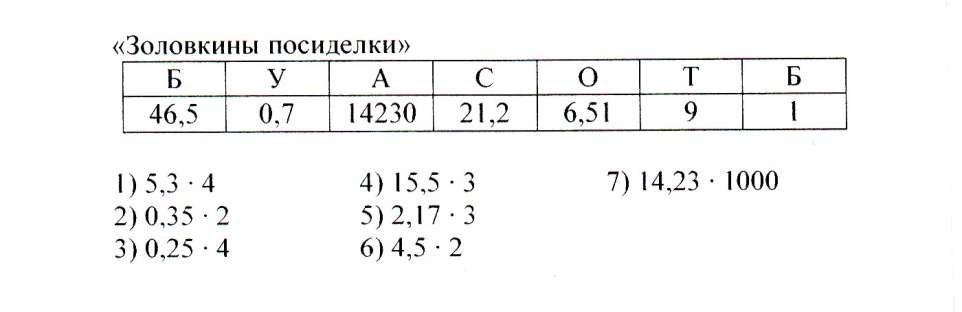 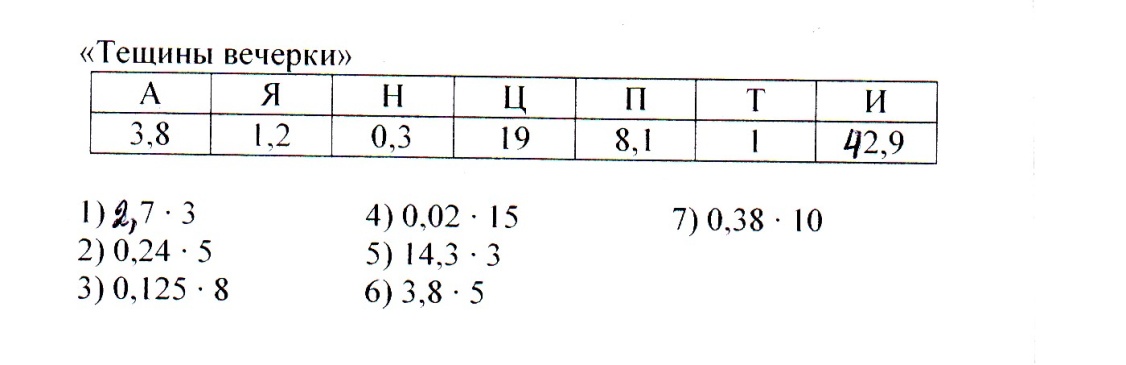 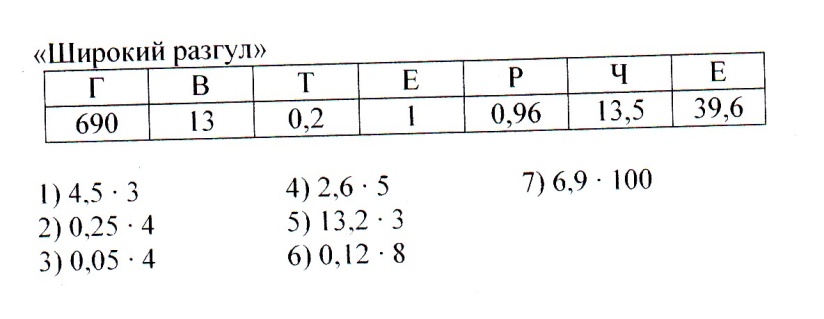 (слайд10 )Четверг – считался началом настоящего «широкого» разгула. Именно тогда масленичное веселье набирало полную силу. В четверг проводились шумные катания и знаменитые кулачные бои. Другим событием этого дня было взятие снежного городка.Пятница («тещины вечерки») давала шанс тещам отдохнуть от стряпни и отправиться с ответом к зятьям, которые были обязаны оказать им почтение и, конечно, угостить блинами.Суббота называлась «золовкины посиделки». Молодые женщины приглашали к себе золовок. Гостей нужно было не только накормить от души, но и одарить.  VIII. А название воскресенья мы узнаем, когда угадаем корень уравнения. (слайд11 )Угадайте корень уравнения:              3,7 ٠ Х = 37.   Воскресенье («прощеный день») было посвящено подготовке к Великому посту, перед которым надлежало очиститься духовно. Все в этот день обоюдно просили друг у друга прощение за обиды – вольные и невольные, целовались и кланялись. Облегчив душу, народ вновь приступал к веселью – проводам масленицы. Соломенное чучело сжигали вместе с разным хламом, чтобы ускорить наступление весны. Иногда в «погребальном» костре сжигали остатки блинов и другой скромной пищи. Все это сопровождалось прощальными песнями: люди шутливо ругали Масленицу разными прозвищами и упрекали за то, что она пришла так ненадолго и теперь покидала их, забирая с собой все вкусное.
              Масленица – обманщица
              Мимо красного села, 
              Обманула, провела,
              На Великий пост
              Дала редьки хвост!Так и заканчивается масленичная неделя.IX. Рефлексия: Смог бы ты эту тему объяснить другу?                            Что было бы главным в твоем объяснении?                             Какие трудности у тебя возникали? Почему?                             Оцени сою работу на уроке различными способами (словами, баллами, жестами)Под детскую презентацию заполнить «Лист настроения»X. Домашнее задание: (слай12 ) №1094, 1098                                  Творческий проект в рисунках «Своя задача»XI. Подведение итогов урока. Выставление оценок.